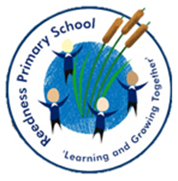 Reedness Breakfast & After School Club AgreementI …………………………………………parent/carer of ………………………………………….. have read and accept a copy of the Reedness Breakfast and After School club policy and agree to abide by the terms set out.I accept that I am the ‘contracting parent’ for the above child and agree to make payments to Reedness Breakfast and After School Club when payment is added to my ParentPay account.The sessions in this contract are 8.00am – 8.50am and 3.30pm – 5.00pm.Parent Signature ……………………………………Print name ………………………………………….Date ……………………………………Signed …………………………………………………………..on behalf of the Breakfast and After School club.Print Name ………………………………………………. Date ……………………….